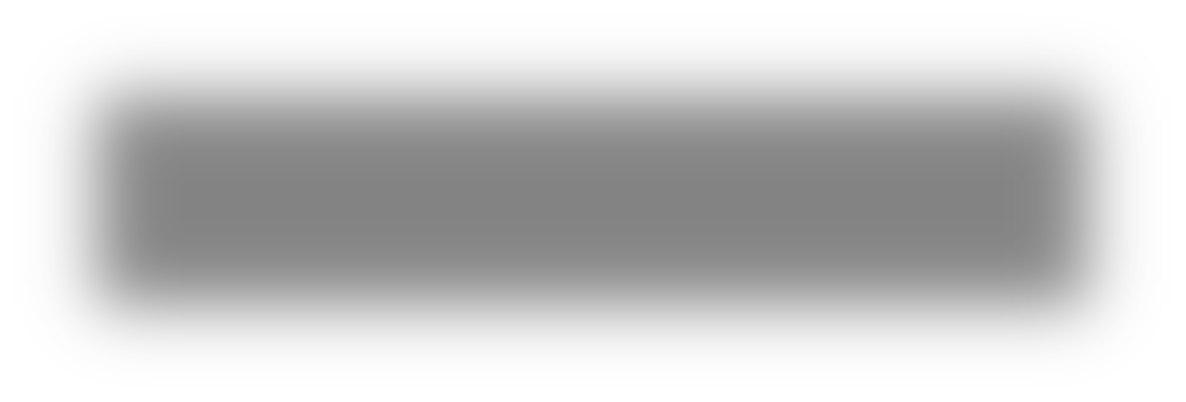 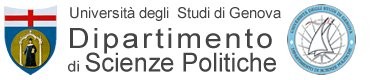 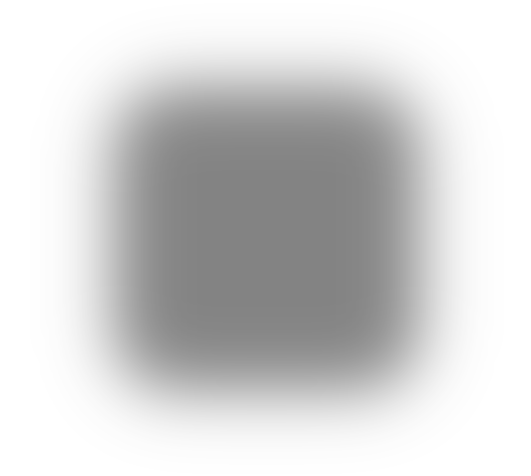 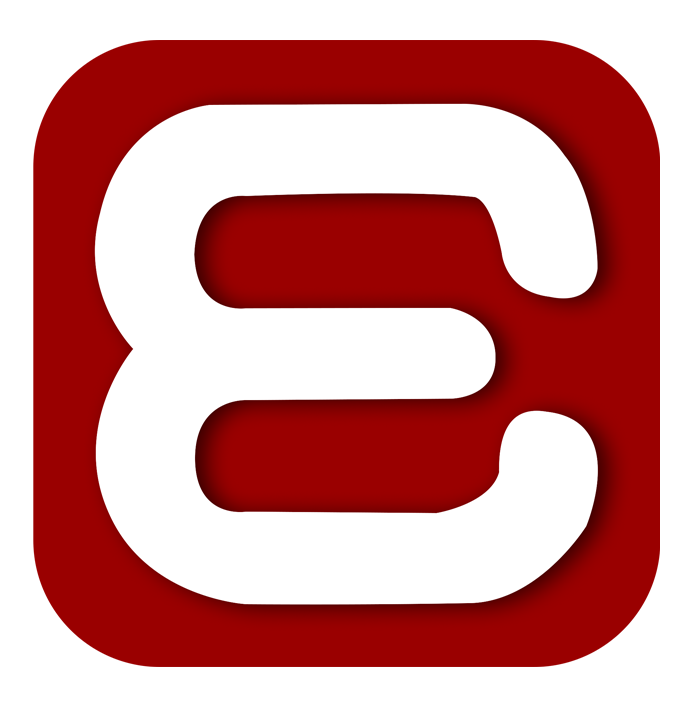 Nell’ambito delle attività di ricerca avviate dal DISPO (Dipartimento di Scienze Politiche) dell’Università di Genova, è stata avviata una rilevazione dell’opinione pubblica che concentra l’attenzione sulla città di Parma e sul funzionamento dell’amministrazione comunale guidata da Federico Pizzarotti nell’autunno 2016. La stessa amministrazione – ormai giunta all’ultimo anno di mandato – rappresenta un interessante caso di studio come espressione di una nuova forza politica alla sua prima prova istituzionale in una città capoluogo.Il progetto, denominato “Parma: 5 anni a 5 Stelle?”, si propone di valutare in maniera scientifica l’operato dell’amministrazione e di presentare un quadro completo del caso: la stessa analisi – volta ad una pubblicazione accademica e divulgativa, al medesimo tempo – è stata inserita in un più ampio contesto socio-­‐economico della città e del territorio emiliano.Attraverso questo lavoro, i ricercatori coinvolti intendono rispondere a diversi interrogativi:1) l’impatto sui cittadini delle politiche pubbliche proposte dall’amministrazione; 2) la natura dei rapporti tra la corrente amministrazione, la propria parte politica, le altre forze e/o gli altri attori sociali locali; 3) la percezione della stessa amministrazione da parte dei cittadini/elettori; 4) il futuro dell’amministrazione comunale in vista della campagna elettorale 2017.In particolare, la città è stata protagonista della ricerca attraverso la partecipazione a un’indagine campionaria che è stata diffusa attraverso un questionario online del tutto anonimo, oltre che di facile e rapida compilazione. La rilevazione statistica ha lo scopo di comprendere quali sono le caratteristiche dei cittadini/elettori di Parma, le loro convinzioni politiche, a quali attività si dedicano prevalentemente in città e come le politiche attuate sul piano amministrativo dal Comune di Parma sono percepite dagli utenti negli ultimi cinque anni.Maggiori informazioni sulle attività di ricerca dei promotori sono disponibili ai seguenti indirizzi: http://www.dispo.unige.it (DISPO); http://www.edizioniepoke.it (Epoké Ricerche/Edizioni).Keywords: M5S, Pizzarotti, populismo, partiti, opinione pubblicaPeriodo: autunno 2016- primavera 2018Pubblicato da Edizione Epoké ricerche. Personale DISPO: Prof.ssa Mara Morini (mara.morini@unige.it) e Dott.ssa Maria Elisabetta Lanzone (mariaelisabetta.lanzone@edu.unige.it).Personale esterno: Dott. Simone Tedeschi (simone.tedeschi@epokericerche.eu)Fondi di ricerca: FRA – DISPO.